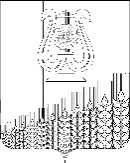 АДМИНИСТРАЦИЯ ПЕРВОМАЙСКОГО СЕЛЬСКОГО ПОСЕЛЕНИЯ
КУЩЕВСКОГО РАЙОНАПОСТАНОВЛЕНИЕ       от 06.05.2020г.	 	                  		                                         №80 поселок ПервомайскийО порядке составления бюджетной отчетности            В целях реализации положений пункта 2 статьи 154 Бюджетного кодекса Российской Федерации п о с т а н о в л я ю:      1.Администрация Первомайского сельского поселения, главные администраторы доходов, главные распорядители, главные администраторы источников финансирования дефицита бюджета поселения представляют месячную, квартальную и годовую бюджетную отчетность в финансовое управление Кущевского района в соответствии с требованиями, установленными Инструкцией о порядке составления и представления годовой, квартальной и месячной отчетности об исполнении бюджетов бюджетной системы Российской Федерации, утвержденной приказом Министерства финансов Российской федерации.     2. Сроки представления годовой, месячной и квартальной бюджетной отчетности для главных администраторов доходов, главных распорядителей средств, главных администраторов источников финансирования дефицита  бюджета Первомайского сельского поселения устанавливаются после  получения приказа финансового управления Кущевского района.    3. Контроль за исполнением настоящего постановления оставляю за собой.    4. Настоящее постановление вступает в силу со дня его подписания и распространяется на правоотношения, возникшие с 1 января 2020 года.Глава Первомайского сельского поселенияКущевского района                                                                             М.Н.ПоступаевЛИСТ СОГЛАСОВАНИЯпроекта постановления администрации Первомайского сельского поселения Кущевского района  от 06.05.2020 №80 «О порядке составления бюджетной отчетности»Проект подготовлен и внесен:Финансовым отделом администрацииНачальник отдела                                                                              Н.А.ПрокоповичПроект согласован:Заместитель главы Первомайского сельского поселенияКущевского района                                                                              С.Г.ЕмельяновНачальника общего отдела администрации                                                                   И.И.ДмитриченкоСпециалист 1 категории общегоотдела администрации                                                                                С.Г.Мороз         